花蓮縣學生校外生活輔導會112年度年終工作檢討會暨下半年校園安全會議實施計畫壹、依據：    本會112年01月30日花校輔字第1120000046 號112年度學生校外生活輔導計畫辦理。貳、目的：    為加強本縣各校學生校、內外生活之輔導工作，預防青少年犯罪，根絕不良行為，以及配合新世代反毒策略「毒品防制通報網絡、加重校長及學校防毒責任、強化防制新興毒品進入校園、個案追蹤輔導及資料庫之建立」推動防制學生藥物濫用，並防範學生滋事，消弭學生鬥毆，根絕不良嗜好，陶冶學生高尚品德，維護學生安全，積極推動各項服務學生工作，以建構安全友善的校園，促進社會安定為目的。參、指導單位：教育部、教育部國民及學前教育署。肆、主辦單位：花蓮縣學生校外生活輔導會、花蓮縣教育處。伍、協辦單位：花蓮縣四維高級中學、國立花蓮高農。陸、實施日期：112年12月07日(星期四)。柒、實施地點：花蓮縣四維高級中學五和樓四樓會議室。  花蓮縣花蓮市中山路一段200號（停車場位置如附件3）。捌、參加人員：一、本會遴聘指導顧問、分區召集人暨委員。二、本縣轄區高中(職)校、國中、國小校長或學務人員。三、本會相關業務往來單位。玖、會議議程表（如附件1）。拾、行政注意事項：一、請與會長官於112年11月24日（星期五）前，依附件2格式填寫相關行政事項調查表寄送電子信箱，或填寫線上表單https://forms.gle/kTim26CWFhXJfX9r7，以利統計彙整。二、參加人員請各單位惠予公（差）假並依規定支給差旅費。三、承辦人：花蓮縣學生校外生活輔導會-助理督導郭蔚政。    電話：03-8320202；傳真：03-8353443；    電子信箱：hlcb159@hotmail.com。四、請自備環保杯，開會期間將提供茶水使用。拾壹、經費：由教育部及國教署112年下授相關經費項下支應。拾貳、本計畫如有未盡事宜，另函修訂之。備註：1.前述調查事項請於11月24日(星期五)前回傳，以利統計彙整。2.聯絡電話：832-0202、傳真：835-3443、電子郵件：hlcb159@hotmail.com                                                                          附件3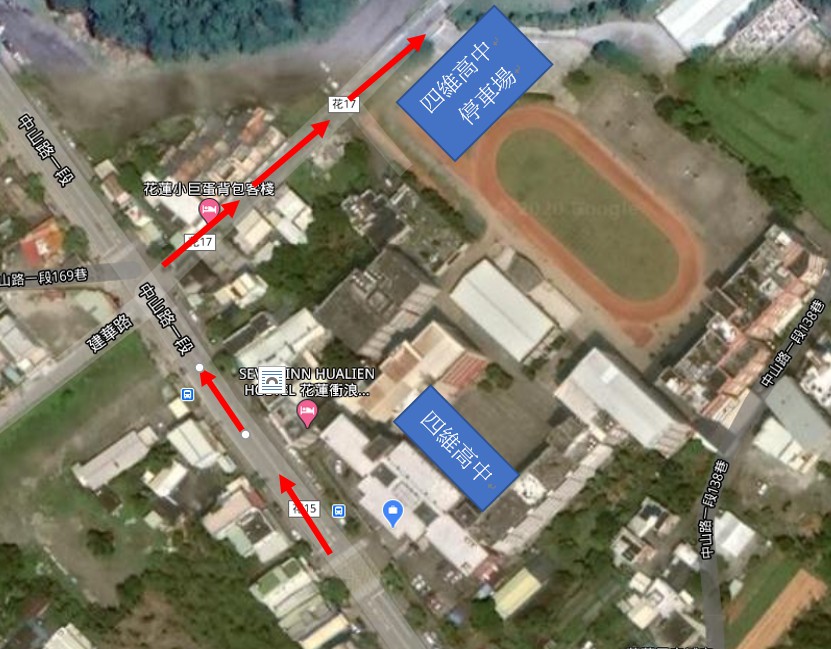 112年度年終工作檢討會暨下半年校園安全會議程序表112年度年終工作檢討會暨下半年校園安全會議程序表112年度年終工作檢討會暨下半年校園安全會議程序表112年度年終工作檢討會暨下半年校園安全會議程序表日期日期112年12月07日(星期四)112年12月07日(星期四)項次時間活動內容主持人（講座）1 08：30│  09：00喜相逢（報到）承辦單位209：00│09：15介紹與會來賓309：15│09：30主席致詞召集人徐榛蔚縣長409：30│09：50頒發感謝牌召集人徐榛蔚縣長509：50│10：20工作報告少輔會、少年隊、教育處、社會處、衛生局、校外會610：20│10：30茶敘承辦單位710：30│12：00校園霸凌事件解析魏大千律師812：00│12：20討論與建議(含問題解答)召集人徐榛蔚縣長912：20│12：30主席結論承辦單位1012：30賦歸112年度年終工作檢討會暨下半年校園安全會議回函112年度年終工作檢討會暨下半年校園安全會議回函單   位出席與否□出席  □不克出席  職稱：姓名：餐點葷素□葷食    □素食提案